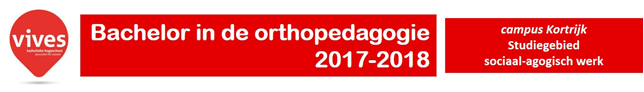 Informatievaardigheden:Sadan-opdracht: mensen met een beperkingDocent: Luk GheysenElien Famil1 BaO (B1) IV72017-2018Stap 1 Algemene onderwerpsverkenning1.1 Vertaal je thema / informatievraag in een aantal trefwoorden of zoektermen.Eigen kennis Mentale beperkingAudiotieve beperkingVisuele beperkingAutismeSyndroom van downSMOGRolstoelAspegerBusoAkabé Internet: Soorten tolken site van vaph Een tolk voor vlaamse gebarentaalSchrijftolTeletolkAfstandstolkIanthe Tavenier VZW doof vlaanderen 1.2 Gebruik stapsgewijs een drietal van je zoektermen (of combinaties ervan…) voor een verkennende, vergelijkende zoekopdracht.Vlaamse gebarentaal 
Google: 237.000 resultaten
Yahoo: 313,000 resultaten
Bing: 136 000 resultatenAuditieve beperking
Google: 121.000 resultaten
Yahoo: 97,800 Resultaten
Bing: 78 600 ResultatenSchrijftolk Google: 48.500 resultatenYahoo: 18,300 resultaten Bing: 8 100 Resultaten1.3 Gebruik dezelfde zoektermen (of combinaties ervan) voor een gelijkaardige verkennende zoekopdracht via Limo. Probeer aldus ook diverse soorten bronnen (zelfde ? andere ?) te vinden.Stap 2 De basistekstTekst “Dove en slechthorende kinderen” gevonden op Springer Standard Collection via Limo.2.1 BronvermeldingenH. Knoors Dove en slechthorende kinderen Hb. Kind.&Adoles. - Boekblok p. 421-4292.2 Bronvermelding bis (in je tekst) Knoors, H. (1998). [Slechthorendheid en doofheid belemmeren de toegang tot gesproken communicatie, informatie en taal.]. Geraadpleegd van https://link.springer.com/chapter/10.1007/978-90-313-8644-4_52#citeas2.3 ContextDe tekst komt een boek kind en adolecenten en is geschreven door Harry Knoors dit is een linguïst, is directeur van het Diagnostisch Centrum van het Instituut voor Doven/Mgr.Terwindtstichting te Sint-Michielsgestel en Nijmegen. Hij is tevens verbonden aan het Expertisecentrum Atypische Communicatieontwikkeling van de Katholieke Universiteit Nijmegen. In het boek gaat het over hoe men omgaat met slechthorendheid en hun taalgebruik.2.4 Verneem meer over de auteurAuteur Harry Knoors is een linguïst en directeur van het Diagnotisch Centrum van het Insituut voor Doven. Hij onderzoekt het effect van vroege stoornissen in het gehoorvermogen en in de taalontwikkeling op de ontwikkeling van kinderen. Hij besteedt daarbij ook aandacht aan de gevolgen hiervan voor opvoed ing en onderwijs. 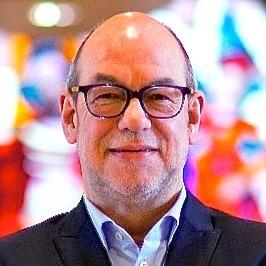 2.5 De structuur Ik vind dat de tekst niet echt een duidelijke structuur bevat. Het is zeer moeilijk voor alles te vinden in de tekst qua bronvermelding vind ik het ook zeer moeilijk. Aan het einde van de tekst bevind zich wel een bronvermelding. 2.6 Zoek gelijksoortige info en duid die aan2.7  Lijsten met die gelijksoortige info2.8  Digitale presentatie3.1 De vindplaats van elk van de bronnenVlaamse gebarentaal Boek (aanklikken in filterbalk Google) 1.940 resultatenArtikel krant (‘nieuws’ aanklikken in filterbalk Google)507 resultatenSite concrete organisatie (geen filter en bij intypen te moeilijk Google)Niet gevonden Afbeelding (aanklikken in filterbalk Google) Geen concreet getal (maar wel veel resultaat)Video (aanklikken in filterbalk Google)10.700 resultatenEindwerk (intypen in zoekbalk Google)1.200 resultatenHoofdstuk uit boek (intypen in zoekbalk Google)Niet gevondenSociale kaart (intypen vlaamse gebarentaal)8 resultatenAuditieve beperking Boeken (aanklikken in filterbalk)38 resultaten Krantenartikel Niet gevonden op limo, het zijn wetenschappelijke artikels Eindwerk (aanklikken in filterbalk) 17 resultatenOrganisatiesFederatie van Vlaamse Doven en Slechthorenden (Fevlado). Jules Destreelaan 65c, 9050 Gentbrugge.Vlaamse Oudercomité’s voor Dove, Slechthorende en Spraakgestoorde kinderen. M. Scheperslaan 171, 3550 Heusden-Zolder.Ouders van Dove Kinderen. Veldstraat 20, 2940 Stabroek.Admiraal, R.J.C. (2000). Hearing impairment and associated handicaps. An aetiological study. Dissertatie Katholieke Universiteit Nijmegen.Archbold, S. (2000). Educational implications of cochleair implantation: conflict or collaboration? In S.B. Waltzman & N.L. Cohen (eds.), Cochlear implants(pp. 257-265). New York: Thieme.Calderon, R. & Greenberg, M. Considerations in the adaptation of families with school-aged deaf children. In M. Marschark & D. Clark (eds.), Psychological perspectives on deafness(pp. 27-48). Hillsdale, New Jersey: Lawrence Erlbaum.Commissie Nederlandse Gebarentaal (1997). Méér dan een gebaar. Den Haag: SdU.Lem, G.J. van der & Fortgens, C. (red.) (1996). Totale Communicatie en Lezen. Twello: Van Tricht.Kemink, Y., Ooij, S.K. van, Sleeboom-van Raay, C.J. & Strik, M.H. (red.) (1999). Plotseling doof. Informatie over plots- en laatdoofheid. Utrecht: Stichting Dienstverleners Gehandicapten en Stichting Plotsdoven.Nederlandse Federatie van Organisaties van Ouders van Dove kinderen (fodok) (1997). Wij durven niet dood te gaan. Zorg om verstandelijk gehandicapte doven. Utrecht: fodok.Nederlandse Federatie van Organisaties van Ouders van Dove kinderen (fodok) (2000). Cochleaire Implantatie. Kiezen voor je kind. Utrecht: fodok.